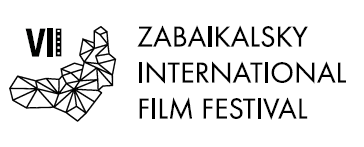 Moscow, April 17, 2018Regional Program VII ZKIFA cultural program in the Transbaikalian regions is planned within the framework of the Seventh Transbaikal International Film Festival, in the districts of the Transbaikalian Territory: Ulite, Gazimuro-Zavodsky, Aginsk, Nerchinsk, Baleysky, Karymsky, Khilok, Krasnochikoy, Borzinsky, and also in Kokui and Pervomaysky. In addition, in 2018, the Film Festival will present special events in Manchuria - the city of China adjacent to the Trans-Baikal region.In the village of Ulety in the Regional House of Culture, a traditional meeting of artists with the villagers will take place. On June 1 at 12:00 staging "Plich and Plyukh,"  and after that at 18.00 the staging 18:00 "Ty" by A. Gordeyev's play "Blue, slightly aquamarine sky will be played." In the lead roles: actors of the Moscow Drama Theater by Maria Ermolova - a native of the Trans-Baikal Territory Dmitry Pavlenko and Honored Russian Artist - Natalia Seliverstova.In Gazimuro-Zavodsky district, in the House of Culture of the Bystrinsky Mining and Processing Plant and in the Regional House of Culture in the Gazimurovsky Factory on June 1, creative meetings will take place with the participation of actors Valery Barinov, Olga Kabo, and George Dronov.In the village Aginskoye in the National Theater of Song and Dance "Amar Sain" on May 31 at 12:00 will be a performance of the play "Plich and Plyukh," and adults will see the play "Ty" at 18:00. On June 1 will be a meeting with Larisa Luzhina, and on June 3 - with Olga Budina.In the city of Nerchinsk there will be screenings of the performance "Tyva" and the children's play "Plich and Plyukh", as well as film screenings of the films of the Trans-Baikal Film Festival.Creative meetings and film screenings will take place in the village of Kokui, in the Inter-settlement Social and Cultural Center of the Sretensky District, and on June 6 at 14:00 and 18:00 there will be performances of Plich and Plyukh and Tyva.June 4 performances "Tyah" and "Plih and Plyukh" will take places in the Baley region.The House of Culture in Karymsky district will become a films screenings site, and on June 1 a meeting with Yuri Chernov will be held.A number of screenings of ZMFF films and creative meetings will be held in Khilok, Krasnochikoy, Borzinsky districts, in the village of Pervomaysky, Shilkinsky district.
June 1 in Karymsky district will be a creative meeting with actor Yuri Chernov and film screenings in the cinema "Ekran". June 3 actor Georgy Dronov will be a guest of the village of Pervomaisky, in the first days after the film festival in the Krasnochikoysky district will meet with the President of the film festival - Artist of the RSFSR Alexander Mikhailov.
In the work plans of the ZKMF - a trip to Manchuria. Within the framework of the film festival, the creative group will present the Russian film to the Chinese audience. The program is subject to change. Information on the date and time of the events should be specified by contacting the sites.The organizer of the film festival is the Association of Initiative Citizens to Promote the Preservation and Development of the Ethnographic Culture of Siberia "Zabaikalskoye Zemlyachestvo". The film festival is held with the support of the Governor, the Government and the Ministry of Culture of the Transbaikalian Region. General sponsor of the film festival - PJSC "GMK" Norilsk Nickel " The leading sponsor of the film festival is ZAO InterMediaGroup The sponsor of the film festival is "Siberian Coal Energy Company" Partner of the festival is VTB Bank Sponsor of the film festival - Baikal Mining Company Sponsor of the film festival - supermarket chain "Daughters & Sons" Official carrier of the film festival - S7 AIRLINES
Partners of the film festival: - company "Group VIUR" - Clinic "Asia Spa" - house of fur and leather "Zimushka" Leading television partner - TC "Altes" Leading Internet partner - 75.ruInformation partners of the film festival: - Wday.ru portal - the project of Andrew Malakhov StarHit - The newspaper "Transbaikalian worker" - city portal "Chita now" - radio "Siberia" The president of the film festival is the People's Artist of the RSFSR Alexander Mikhailov. Official site of the film festival - www.zmkf.ru